Week 11Friday 5th June 2020Year 5- Problem solving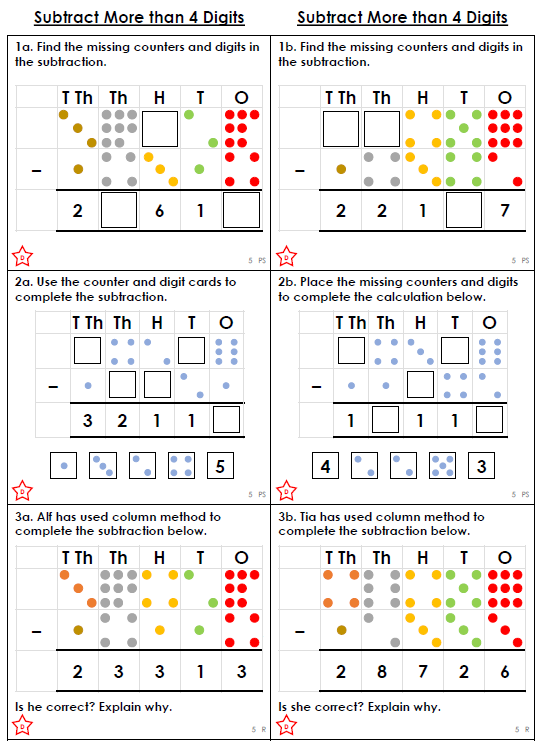 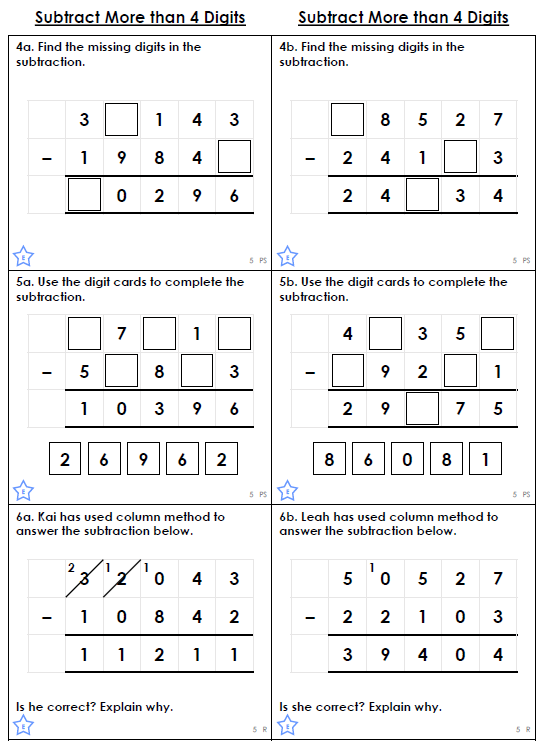 